             АДМИНИСТРАЦИЯ МУНИЦИПАЛЬНОГО ОБРАЗОВАНИЯ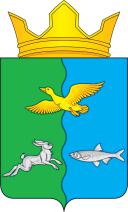 «СЕЛО БОЛХУНЫ»ПОСТАНОВЛЕНИЕ21.04.2022         						                                 № 17О проведении открытого по составу участников и форме подачи заявок аукциона на право заключения договора купли - продажи земельного участкаРуководствуясь статьями 39.11, 39.12 Земельного кодекса РФ от 25.10.2001 № 136-ФЗ, Федеральным законом РФ от 25.10.2011 № 137-ФЗ «О введении в действие Земельного кодекса Российской Федерации», Федеральным законом РФ от 06.10.2003 № 131-ФЗ «Об общих принципах организации местного самоуправления в Российской Федерации», Уставом муниципального образования «Село Болхуны», администрация муниципального образования «Село Болхуны»ПОСТАНОВЛЯЕТ:1. Провести открытый по составу участников и форме подачи заявок аукцион на право заключения договора купли-продажи земельного участка, в отношении земельных участков из земель сельскохозяйственного назначения, - с кадастровым номером 30:01:020201:46, площадью 1093031 кв. м, расположенный по адресному ориентиру: Астраханская область, Ахтубинский район, примерно в 3 км по направлению на юг от с. Болхуны, с видом разрешенного использования: для сельскохозяйственного производства (код 1.0);- с кадастровым номером 30:01:020201:47, площадью 420419 кв.м, расположенный по адресному ориентиру: Астраханская область, Ахтубинский район, примерно в 3 км по направлению на юг от с. Болхуны, с видом разрешенного использования: для сельскохозяйственного производства (код 1.0).2. Установить:2.1. Место проведения аукциона: Астраханская область, Ахтубинский район, с. Болхуны, ул. Ленина, 13, кабинет № 1.2.2. Дата и время проведения аукциона: 06 июня 2022 года в 10:00 часов по местному времени.	3. Разместить извещение о проведении аукциона на сайте torgi.gov.ru в срок до 29 апреля 2022 г.          4. Опубликовать извещение о проведении аукциона в порядке, установленном для официального опубликования (обнародования) муниципальных правовых актов Уставом муниципального образования «Село Болхуны» в срок до 29 апреля 2022 г.5. Ответственность за организацию и проведение аукциона возложить на Комиссию по проведению аукционов на право заключения договоров в отношении имущества муниципального образования «Село Болхуны».6. Общему отделу администрации «Село Болхуны» обеспечить размещение настоящего постановления в сети Интернет на официальном сайте администрации МО «Село Болхуны» в разделе «Документы». 7. Общему отделу администрации МО «Село Болхуны» представить информацию в газету «Ахтубинская правда» о размещении настоящего постановления в сети Интернет на официальном сайте администрации МО «Село Болхуны» в разделе «Документы».8.  Постановление вступает в силу со дня подписания.Глава муниципального образования                                              Н.Д. Руденко